8. RAZRED GEOGRAFIJAPozdravljeni.Ta snov je za sredo, 25.3. 2020UTRJEVANJE ZNANJAV Samostojnem delovnem zvezku na strani 89 odgovori na vprašanja pod PONOVI in RAZMISLI.Odgovore zapiši v word datoteki in mi jo pošlji po mailujasna.hrastar@osbos.siOdgovore pošlji najkasneje do 27.3. 2020.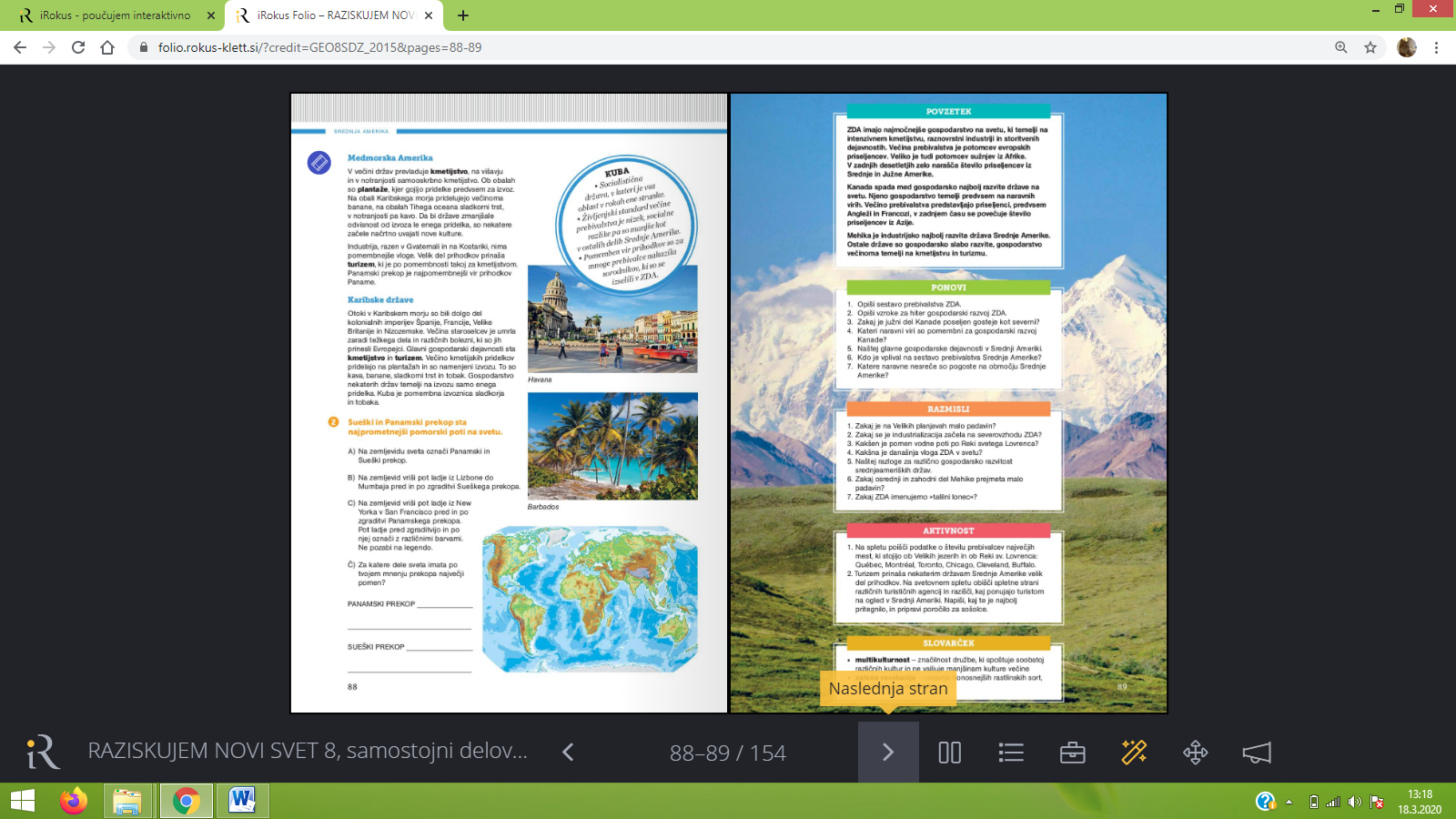 